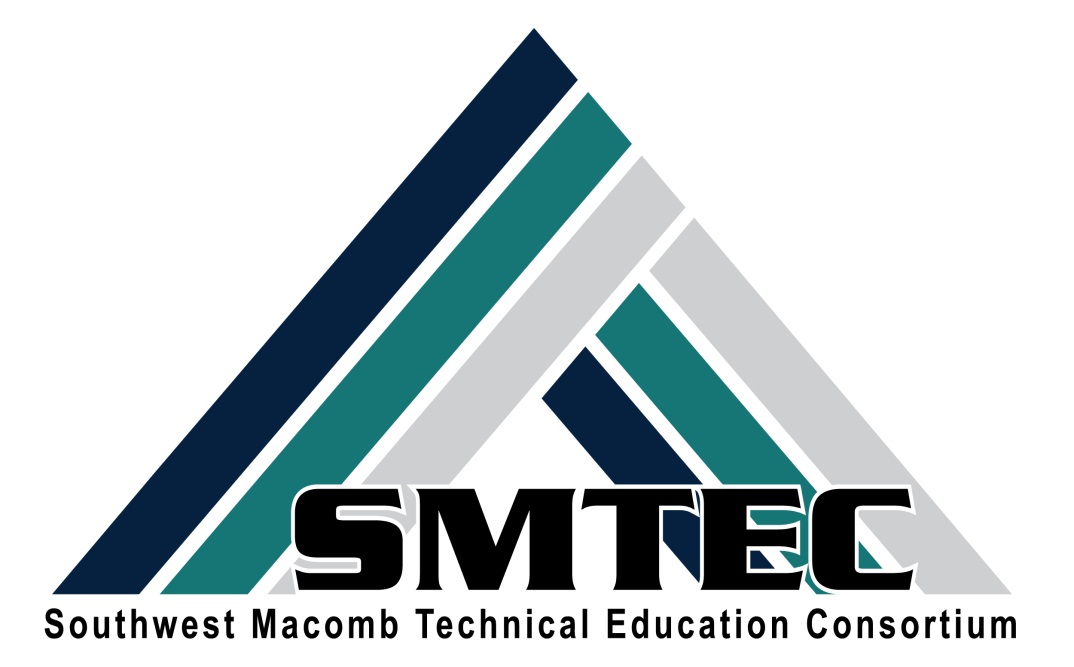 WWW.SMTECCTE.org2020/2021CAREER & TECHNICAL EDUCATIONPROGRAM OFFERINGSCenter Line High SchoolFitzgerald High SchoolLincoln High SchoolWarren Woods Tower High School	"AN EQUAL OPPORTUNITY EDUCATIONAL SYSTEM"Southwest MacombTechnical Education ConsortiumMISSION STATEMENTThe mission of the Southwest Macomb Technical Education Consortium (SMTEC) is to provide high caliber Career & Technical Education (CTE) and Career Development programs for all students within the consortium. As innovative leaders in CTE, SMTEC will continue to strive for excellence and leadership through the implementation of the various local, state, and federal initiatives.Steven J. Kay                	CTE Director/SMTEC			(586) 439-4456skay@mywwps.org 		SMTEC School AdvisorsCenter Line High School				Fitzgerald High SchoolMr. David Roman					Ms. Jennifer Felice(586) 510-2204					(586) 758-0871romand@clps.org					jenhor@myfitz.netLincoln High School					Warren Woods Tower High SchoolMrs. Martha Hoffman					Mrs. Julie Geyman(586) 759-9418					(586) 439-4561hoffman.martha@vdps.net				jgeyman@mywwps.orgSMTECCareer & Technical EducationProgram OfferingsTable of Contents		Introduction to Students and Parents	. . . . . . . . . . . . . . . . . . . . . . . . . . . . . . 4Nondiscrimination Policy . . . . . . . . . . . . . . . . . . . . . . . . . . . . . . . . . . . . . . .5Grievance Procedures . . . . . . . . . . . . . . . . . . . . . . . . . . . . . . . . . . . . . . . . . . 6SMTEC Building Locations . . . . . . . . . . . . . . . . . . . . . . . . . . . . . . . . . . . . .8SMTEC CTE Program Offerings . . . . . . . . . . . . . . . . . . . . . . . . . . . . . . . . . 9			Arts & Communications . . . . . . . . . . . . . . . . . . . . . . . . . . . . . . . . ..10				Arts, A/V Technology and Communications			Business, Management, Marketing & Technology . . . . . . . . . . . . .11				Business, Management and Administration				Finance				Marketing Sales and ServiceInformation Technology			Engineering/Manufacturing & Industrial Technology . . . . . . . . . . .14				Manufacturing Career				Science, Technology, Engineering, and Math				Transportation, Distribution, and Logistics, Skilled Trades 						Pre-Apprenticeship, Heavy Equipment Technology 			Health Sciences . . . . . . . . . . . . . . . . . . . . . . . . . . . . . . . . . . . . . . . . 18				Health Science			Human Services . . . . . . . . . . . . . . . . . . . . . . . . . . . . . . . . . . . . . . . .23				Education and Training 				Human Service				Law, Public Safety, Corrections, Security				Government & Public AdministrationDear Parents and Students:Our goal at SMTEC is to help “Build Tomorrow's Work Force... Today.” SMTEC is a partnership between Center Line, Fitzgerald, Van Dyke, and Warren Woods school districts to provide Career Technical Education (CTE) to high school students. Students may enroll in any SMTEC class that isn’t offered in their school/district. CTE classes focus on high-wage, high-demand skills needed in today’s workforce, integrating academic core content. SMTEC courses may meet Michigan Merit Curriculum requirements not only as electives, but also in some academic areas. All CTE courses offer college credit through Articulation Agreements with a variety of Michigan colleges and universities. A few important points:SMTEC has been offering courses to students for 40 yearsNearly 60% of SMTEC high school students enroll in a CTE courseOver 20 programs are offered in 5 of the Michigan Career PathwaysTransportation is provided between the SMTEC high schools Courses are open to 9-12 grade students, upon counselor approvalWe hope your son/daughter will take advantage of the exciting opportunities that await them in these career-focused courses. Please contact our office if we can assist or provide further information.Cordially,Steven J. KayCTE Director, SMTECSTUDENTS, PLEASE NOTE:1.	Students selecting Career & Technical Education programs that are available in their home school or district are to enroll in those programs.2.	Bus transportation is provided for students attending classes OUTSIDE of their district.  3.	When a program is two years in length, juniors will have first priority in enrolling in the beginning class.4.	All high school students can enroll in Career & Technical Education programs. However, 9th and 10th grade, in particular, must have permission and recommendation of their high school Counselor and Principal.5.	When a program is over-enrolled, Counselors will decide which students will be enrolled.  They will base their decisions on the following:a)  Career & Technical career pathway goals as listed in their EDPb)  Performance in pre-career technical coursesc)  General academic, physical and personal requirements of the occupation being consideredd)  Related aptitude and inventory test scores       	e) Affirmative actionIn compliance with Title VI of the Civil Rights Act of 1964, Title IX of the Education Amendments of 1972, Section 504 of the Rehabilitation Act of 1973, the Age Discrimination Act of 1975, the Americans with Disabilities Act of 1990, and the Elliott-Larsen Civil Rights Act of 1977, it is the policy of the Warren Woods School District that no person shall, on the basis of race, color, religion, national origin or ancestry, gender/sex, age, disability, height, weight, or marital status be excluded from participation in, be denied the benefits of, or be subjected to discrimination during any program or activity or in employment.  For information, contact (586) 439-4401.Inquiries related to discrimination on the basis of disability should be directed to:      Stacie Sward, 504 Coordinator, 12900 Frazho Rd., Warren, MI 48089.  (586) 439-4464.Direct all other inquiries related to any other discrimination to:  				           Stacey Denewith-Fici, Superintendent, 12900 Frazho Rd., Warren, MI 48089.  (586) 439-4417.In addition, arrangements can be made to ensure that the lack of English language skills is not a barrier to admission or participation.GRIEVANCE PROCEDURESFORTITLE VI OF THE CIVIL RIGHTS ACT OF 1964TITLE IX OF THE EDUCATION AMENDMENT ACT OF 1972SECTION 504 OF THE REHABILITATION ACT OF 1973AGE DISCRIMINATION ACT OF 1975TITLE II OF THE AMERICANS WITH DISABILITIES ACT OF 1990Section IAny person believing that the Warren Woods School District or any part of the school organization has inadequately applied the principles and/or regulations of (1) Title VI of the Civil Rights Act of 1964, (2) Title IX of the Education Amendment Act of 1972, (3) Section 504 of the Rehabilitation Act of 1973 (4) the Age Discrimination Act of 1975, and/or (5) Title II of the Americans with Disabilities Act of 1990, may bring forward a complaint, which shall be referred to as a grievance to;Civil Rights Coordinator12900 Frazho Rd., Warren, MI 48089(586) 439-4417Section IIThe person who believes a valid basis for grievance exists shall discuss the grievance informally and on a verbal basis with the Civil Rights Coordinator, who shall in turn investigate the complaint and reply with an answer within five (5) business days.If the compliant feels the grievance is not satisfactorily resolved, they may initiate formal procedures according to the following steps.Step 1	A written statement of the grievance signed by the complainant shall be submitted to the local Civil Rights Coordinator within five (5) business days of receipt of answers to the informal complaint.  The coordinator shall further investigate the matters of grievance and reply in writing to the complainant within five (5) business days.Step 2A complainant wishing to appeal the decision of the local Civil Rights Coordinator may submit a signed statement of appeal to the Superintendent of Schools within five (5) business days after receipt of the Coordinator’s response.  The Superintendent shall meet with all parties involved, formulate a conclusion, and respond in writing to the complainant within ten (10) business days of the meeting.Step 3If unsatisfied, the complainant may appeal through a signed, written statement to the Board of Education within five (5) business days of receiving the Superintendent’s response in Step 2.  In an attempt to resolve the grievance, the Board of Education shall meet with the concerned parties and their representative within forty (40) days of the receipt of such an appeal.  A copy of the Board’s disposition of the appeal shall be sent to each concerned party within ten (10) days of this meeting.  The decision of the Board of Education is final.Inquiries concerning nondiscrimination may be directed to the Regional U.S. Department of Education/Office for Civil Rights, 600 Superior Avenue East, Suite 750, Cleveland, OH 44114-2611.  Anyone at any time may contact the U.S. Department of Education/Office for Civil Rights for information and/or assistance at (216) 522-4970.The local Coordinator, on request, will provide a copy of the district’s grievance procedure and investigate all complaints in accordance with this procedure.A copy of each of the acts and the regulations on which this notice is based may be found in the Civil Rights Coordinator’s office.SMTECBuilding LocationsCenter Line High School26300 Arsenal AvenueCenter Line, MI 48015(586) 510-2100*Located 1/2-mile south of I-696and 1/2 mile east of Van DykeFitzgerald High School23200 Ryan RoadWarren, MI 48091(586) 757-7070*Located just north of Nine Mile on the east side of Ryan RoadLincoln High School22900 FederalWarren, MI 48089(586) 758-8305*Located 2 blocks east of Van Dykeon Federal at 9 Mile RoadWarren Woods Tower High School27900 BunertWarren, MI 48088(586) 439-4402*Located 1/2-mile south of 12 Mile Roadon Bunert at Martin RoadWarren Woods Education Center12900 FrazhoWarren, MI 48089586-439-4401*Located on Frazho RdBetween Hoover and SchoenherrARTS & COMMUNICATIONCourse DescriptionsARTS, A/V TECHNOLOGY AND COMMUNICATIONSGRAPHIC COMMUNICATION I (SMTEC: CLHS)Grades 9-12, 1 credit Meets VPAA One (1) Credit Graduation Requirement ORMeets One (1) Math Related Credit Graduation RequirementGraphic Communication I utilizes design software such as Adobe Creative Cloud programs including Photoshop, Illustrator, InDesign, and more to introduce students to the digital design and communication fields. A hand-on learning model is used in all assignments and projects. Digital printing will be used to output designs, posters, and publications. Students will use creative thinking and problem solving to design logos, business forms, garment designs, and artistic layouts, as well as, business cards, note pads, advertisements, and t-shirts. By the end of this course, learners should develop a strong base of graphic arts knowledge, which will be built upon for their remaining years in the program.  GRAPHIC COMMUNICATION II (SMTEC: CLHS)Grades 10-12, 1 credit Prerequisite: Successful completion of Graphic Communication I Meets VPAA One (1) Credit Graduation Requirement ORMeets One (1) Math Related Credit Graduation RequirementArticulated College Credit:  Macomb Community College with 3.0 course and 2.0 overall GPA and instructor recommendationGraphic Communication II will be an in-depth study of digital design and editing, publication design, and printing process workflow.  Adobe Creative Cloud Photoshop, Illustrator, InDesign, and Premiere Pro software will be used in this course. Basic photography skills will be developed using Nikon cameras and Photoshop will be used to retouch and edit student work. Personal and custom logos will be vectored using Illustrator. Industry quality publications will be laid out using InDesign Graphics, video, and sound will be generated and edited using Premiere Pro.  DIGITAL MEDIA PRODUCTION (SMTEC: FHS, WWTHS)Grades FHS: 9-12, 1 credit         WWT: 9-12, 1 creditMeets VPAA One (1) Credit Graduation RequirementTV & Video Production prepares the student for employment or entry into a post-secondary education program in the Broadcast/Video Production career field. Topics covered may include: history of mass media, terminology, safety, basic equipment, script writing, production teams, production and programming, set production, lighting, recording and editing, studio production, and professional ethics. Students are expected to acquire a thorough understanding of the basic elements of video production and all concepts taught will be utilized in subsequent courses. DIGITAL MEDIA PRODUCTION II(SMTEC: FHS, WWTHS)Grades FHS & WWT: 10-12, 1 creditMeets VPAA One (1) Credit Graduation RequirementThis is an elective for students who have already passed a full year of Digital Media Production I. This class will build upon what the students have previously learned in the Digital Media Production I class, and includes school/district production assignments, school news, and advanced production skills.Prerequisite: Must pass both semesters of Digital Media Production I with at least a “C”; must be proficient in the studio; must have a full understanding of the pre-production process, production process, post-production; and have a depth of knowledge about the following aspects of Digital Media Production I: filming and the use of a camera, digital editing, audio mixing and recording, and lighting in studio and on location. Students may be asked to film events after school hours.BUSINESS, MANAGEMENT,MARKETING & TECHNOLOGYCourse DescriptionsBUSINESS, MANAGEMENT AND ADMINISTRATIONBUSINESS MANAGEMENT(SMTEC: CLHS)Grades 9-12, 1 credit Meets VPAA One (1) Credit Graduation Requirement ORMeets One (1) Math Related Credit Graduation RequirementThis class prepares individuals to plan, manage, supervise, and market business operations, products, and services. Includes instruction in business administration, information management, human resource management, business law and ethics, business communications, planning and organizing projects, and decision making in a business environment. Each unit or segment will contain academic foundations designed to improve students reading, writing, math and technical skills as well as general management skills.  Students are encouraged to complete 2 days of job shadowing in a business-related career.  FINANCEACCOUNTING I (SMTEC: FHS, CLHS, WWTHS)Grades FHS: 9-12, 1 credit          WWT: 10-12, 1 creditMeets VPAA One (1) Credit Graduation Requirement ORMeets Math Related One (1) Credit Graduation RequirementThis course helps the student develop a means of keeping and interpreting financial records of a business.  Accounting is looked at as a career.  The complete accounting cycle for a service and a merchandising business is taught including the preparation of payroll records.  Each type of business is presented in a complete accounting cycle that covers analyzing transactions, journalizing, posting, petty cash, financial statements, and adjusting and closing entries.  ACCOUNTING II(SMTEC:  FHS, CLHS, WWTHS)Grades FHS: 9-12, 1 credit          WWT: 11-12, 1 creditPrerequisite:  Successful completion of Accounting IMeets VPAA One (1) Credit Graduation Requirement ORMeets One (1) Math Related Credit Graduation RequirementArticulated College Credit:  Macomb Community College with 3.0 course and 2.5 overall GPA and instructor recommendationBuilding on the knowledge of accounting systems gained through the completion of Accounting I, the student will explore accounting for property, inventory, accounts receivable, notes receivable and notes payable.  Students will learn the differences in accounting for privately owned companies versus corporations.  Completion of the second year prepares the student for an entry level accounting clerical position and/or entrance into a college business program.  Students will gain experience in posting business transactions, payroll, accounting, adjustments, partnerships, corporation accounting, automated accounting and other procedures referring to financial accounting.  Topics will include: management accounting, cost accounting, not-for-profit accounting, and financial accounting.MARKETING, SALES AND SERVICEMARKETING I (SMTEC: CLHS, FHS, WWTHS)Grades CLHS & FHS: 9-12, 1 credit          WWT: 10-12, 1 creditMeets VPAA One (1) Credit Graduation Requirement ORMeets One (1) Math Related Credit Graduation RequirementThis course is the study and understanding of marketing and business management. It is a comprehensive course that studies selling, purchasing, displays, inventory control, promotion, distribution, and each of the other functions of marketing. In addition to learning marketing concepts, students will gain knowledge about the skills needed to secure and sustain employment. Students will also have the option to participate in DECA, a student organization that helps build leadership & networking through competition.MARKETING II (SMTEC: FHS, WWTHS)Grades CLHS & FHS: 9-12, 1 credit          WWT: 11-12, 1 creditPrerequisite:  Successful completion of Marketing IMeets VPAA One (1) Credit Graduation Requirement ORMeets Math Related One (1) Credit Graduation RequirementArticulated College Credit:  Macomb Community College with 3.0 course and 2.5 overall GPA and instructor recommendationMarketing II has an emphasis on promotion, advertising & distribution of products to customers. The student will gain management experience as a leader in the day-to-day operations of the school store. The student will assist in ordering new inventory, maintaining daily sales, and work on marketing the store, product planning, and financial services, gaining skills in leadership, planning, supervision, budgeting, and decision-making.  Students will also have the option to participate in DECA, a student organization that helps build leadership & networking through competition.MARKETING EXTERNSHIP (CO-OP) (SMTEC: FHS, WWTHS)Grades 11-12, 1 creditCorequisite:   Students must be enrolled in the capstone class (i.e. CTE II class) of their CTE program.                            Prerequisite:  The student must have completed 50% of the segments in their CIP Code.Minimum 2.0 GPA with teacher permission is requiredStudents work part-time in a Marketing job and earn at least minimum wage and credit toward graduation.  This course needs to be taken concurrently with Merchandising & Marketing II or Store Management.  An average of 10 work hours is needed each week.SPORTS AND ENTERTAINMENT MARKETING(SMTEC: FHS)Grades 10-12, 1 CreditMeets One (1) VPAA Credit Graduation Requirement This class provides a student with a foundation in marketing concepts. The major areas of instruction will include an overview of marketing principles and its effects on our economic society. Other areas include: Selling, Promotion, Distribution, and Pricing. Management areas will include: Marketing Information, Product and Service and Entrepreneurship and Finance, specifically as it relates to the Sports and Entertainment fields. Curriculum for this course is entirely online and students will have access to it as they navigate the various segments. Students will have a final project based in the Sports and Entertainment field as well as present their findings and research to the class.This class is for two semesters (1 credit). Students that complete this course may have the opportunity to complete a work experience for credit in their senior year. (See instructor for details)INFORMATION TECHNOLOGYAP COMPUTER SCIENCE PRINCIPLES (AP CSP)SMTEC: (WWTHS)Grades 9 - 12, 1 credit Meets VPAA One (1) Credit Graduation Requirement ORMeets Math Related One (1) Credit Graduation RequirementPrerequisite: Successful completion of Algebra IAP Computer Science Principles (AP CSP) curriculum is a full-year, rigorous, entry-level course that introduces high school students to the foundations of modern computing. The course covers a broad range of foundational topics such as programming, algorithms, the Internet, big data, digital privacy and security, and the societal impacts of computing.Computing affects almost all aspects of modern life and all students deserve access to a computing education that prepares them to pursue the wide array of intellectual and career opportunities that computing has made possible. Students will complete two performance tasks during the course to demonstrate the skills they have developed. Along with the performance tasks, students can take a multiple-choice exam in the spring and earn college credit.Computer ProgrammingSMTEC: (WWTHS)Grades 9-12, 1 creditMeets VPAA One (1) Credit Graduation Requirement ORMeets Math Related One (1) Credit Graduation RequirementHybrid Class in this course you will learn the fundamentals of computer science while creating your own animations, graphics, and games for the web. Perfect for absolute beginners learning at school or at home. The course uses video instruction along with “unplugged” activities to give the student a good foundation for computer programming. Prerequisite: Open to any student who has passed Algebra I ENGINEERING/MANUFACTURING &INDUSTRIAL TECHNOLOGYCourse DescriptionsMANUFACTURING CAREERMANUFACTURING TECHNOLOGY I (SMTEC: LHS)Grades 9-12, 1 credit Meets VPAA One (1) Credit Graduation Requirement ORMeets One (1) Math Related Credit Graduation RequirementStudents will receive training in all aspects of Manufacturing, metal machine operations and welding.  Specific skills will be developed on the milling machine, lathe, drill press, hand tools, and precision measuring instruments.  Student competition will include MITES. MANUFACTURING TECHNOLOGY II (SMTEC: LHS)Grades 10-12, 1 credit Meets VPAA One (1) Credit Graduation Requirement ORMeets One (1) Math Related Credit Graduation RequirementThis course in an extension of Manufacturing Technology I.  The basic skills of the first course will be refined and more complex projects and problems will be covered.  There will be an in-depth study of computer-numerical controlled machining, followed by hands-on training on the CNC milling machines.  Students may elect to participate in job shadowing, externship (co-op), and/or apprenticeships.  Student competition will include MITES.Skilled Trades Pre-Apprenticeship Program
(SMTEC: CLHS)Grade 12, 1 credit
The professional trades will account for more than 500,000 jobs in Michigan’s economy by 2024. These jobs are in
high demand for fields like information technology, advanced manufacturing, construction, sheet metal, and electrical.
This course is designed to be a readiness training program to provide students with the opportunity to acquire the
necessary skills and knowledge to apply for an apprenticeship program upon graduation. The program will include
the foundational skills for professional trades as well as hands on experience and site visits to local apprenticeship
schools.SCIENCE, TECHNOLOGY, ENGINEERING AND MATHEMATICSMECHANICAL DRAFTING/CAD I(SMTEC: LHS)Grades 9-12, 1 credit Meets VPAA One (1) Credit Graduation Requirement ORMeets One (1) Math Related Credit Graduation RequirementThis course is designed to introduce students to Computer Aided Design (CAD) using Unigraphics NX software. Skill emphasis is placed upon 3D solid model development, using the NX Sketcher in combination with various parametric and expression driven feature based modeling techniques. Students will also use NX to create engineering drawings. CAD Drafting concepts will include single and double auxiliary view development, section views, dimensioning techniques, ANSI & SI measurement, ISO symbols, threads & fasteners, basic detailing and an introduction to descriptive geometry. Students may also choose to participate in annual competitions such as those sponsored by ASBE and/or MITES.MECHANICAL DRAFTING/CAD II(SMTEC: LHS)Grades 10-12, 1 credit Prerequisite:  Successful completion of Mechanical Drafting/CAD 1Meets VPAA One (1) Credit Graduation Requirement ORMeets One (1) Math Related Credit Graduation RequirementArticulated College Credit:  Macomb Community College with 2.5 course and 2.5 overall GPA and instructor recommendationThis course is designed to prepare students for Advanced Placement Examinations offered by Macomb Community College by expanding the students understanding of 3D solid modeling using Unigraphics NX software. Skill emphasis is placed upon Jig/Fixture Detailing and Assembly, Auto Body Design fundamentals, presentation and assembly drawings, sheet-metal pattern development, and calculations of tolerance and fits. Students may also choose to participate in annual competitions such as those sponsored by ASBE and/or MITES. Students enrolled in this advanced class are encouraged to be enrolled in Externship.TRADE & INDUSTRY EXTERNSHIP (CO-OP) (SMTEC: LHS)Grades 12, 1 creditCorequisite:   Students must be enrolled in the capstone class (i.e. CTE II class) of their CTEprogram.                            Prerequisite:  The student must have completed 50% of the segments in their CIP Code.Minimum 2.0 GPA with teacher permission is required.Students receive paid part-time work experience in their CTE area, earning minimum wage or more and credit toward graduation.  One-half day is spent in school.  The other half day, students are "earning while learning" in the private sector.  Externship starting time varies depending on the individual student’s academic needs.  An average of 10 work hours is needed each week. Students gain on-the-job experience and training, develop independence, gain self-confidence and see the relationship between in-school learning and work requirements.  This makes them better able to make career decisions.TRANSPORTATION, DISTRIBUTION & LOGISTICSASE/NATEF CERTIFIED AUTOMOTIVE TECHNOLOGY I (SMTEC: FHS, LHS)Grades 9-12, 1 creditMeets VPAA One (1) Credit Graduation Requirement ORMeets One (1) Math Related Credit Graduation RequirementIntroduction to Automotive Technology-An instructional unit, which is to include instruction on fundamental skills necessary to be successful in the automotive service industry.  The course will include instruction on the use of hand tools, fasteners, hoists, jacks, wiring, safety, and shop orientation.  Basic automotive service skills including tire service, preventative maintenance, basic electricity, and cooling system service will be included.  With successful completion of year one, students will have basic automotive employability requirements.ASE/NATEF CERTIFIED AUTOMOTIVE TECHNOLOGY II (SMTEC: FHS, LHS)Grades 10-12, 1 credit (FHS), 2 credits (LHS)Prerequisite:  Successful completion of Automotive Technology 1Meets VPAA One (1) Credit Graduation Requirement ORMeets One (1) Math Related Credit Graduation RequirementArticulated College Credit:  Macomb Community College with 3.0 course and 2.0 overall GPA and instructor recommendationAuto Technology II extends the learning of Auto Technology I with a focus on Engine Performance and Electrical Systems.  Engine Performance is designed to teach the operating principles and service procedures of engine fuel and ignition systems, emission, controls, basic drivability and diagnosis.  Students will gain hands-on skills with manufacturers’ specialty tools, equipment, and supplies used in servicing these automotive systems.  Electrical and Electronic Systems is designed to teach the principles and operation of basic automotive electrical and electronic systems.  Students will gain practical experience in the diagnosis, repair, and service of electrical circuits.  Topics in this course include electrical test equipment schematics, test procedures, batteries, starters, alternators, ignition systems, lighting, accessory circuits, and electronic test procedures.ASE/NATEF CERTIFIED AUTOMOTIVE TECHNOLOGY III (SMTEC: FHS)Grades 11-12, 1 creditMeets VPAA One (1) Credit Graduation RequirementMeets One (1) Math Related Credit Graduation RequirementPrerequisite:  Successful completion of Automotive Technology 1This Advanced Studies instructional unit is designed to reinforce the principles and services procedure taught during the first two years of the program in brakes, steering and suspension, electrical and electronics, and engine performance systems.  This course also focuses on the advanced principles and services procedures used to repair today’s technically advanced vehicles.  With a strong emphasis placed on ABS brake systems, fuel management, and electrical controlled suspension systems. IN THE SPRING OF THE JUNIOR YEAR, STUDENTS HAVE THE OPPORTUNITY TO BE PLACED WITH AYES (Automotive Youth Education Systems) DEALERS. AYES is a dynamic partnership among participating automotive manufacturers, participating local dealers, and selected local high schools/tech prep schools.  The goal: to encourage bright students with a good mechanical aptitude to pursue careers in the ever-changing fields of automotive service technology and to prepare them for entry-level positions in a new car dealership or pursue challenging academic options.HEAVY EQUIPMENT TECHNOLOGY(SMTEC: CLHS)Grades 11-12  2 Year CommitmentThe Heavy Equipment Technology I course will provide students classroom and hands on experience in the safe operation, maintenance and repair of industrial construction and farm equipment.  Skills learned will include: diesel engine diagnosis and repair; basic electricity and electronics; fundamentals of hydraulics, including tearing down and assembling hydraulic components and cylinders; heavy equipment powertrains; disassembling and reassembling transmissions and axle assemblies; applying all course content to the latest technology from heavy equipment manufacturers.  This course will be provided by AIS Construction Equipment Corporation, one of the premier heavy equipment sales and service dealers in Michigan and is meant to be followed by Heavy Equipment Technology II in the senior year.EXTERNSHIP (CO-OP), AYES INTERNSHIP (SMTEC: FHS, LHS)Grades 12, 1 creditCorequisite:   Students must be enrolled in the capstone class (i.e. CTE II class) of their CTE program.                            Prerequisite:  The student must have completed 50% of the segments in their CIP Code.Minimum 2.0 GPA with teacher permission is required.The Externship program gives the senior automotive student the time and opportunity to gain experience in the real world of work.  The Externship program will be monitored and will enhance the seamless transition between school and work.  It is expected that the students will continue their education on the post secondary level as part of the above program.HEALTH SCIENCESCourse DescriptionsHEALTH SCIENCEANATOMY & PHYSIOLOGY for HEALTH CAREERS (SMTEC: WWT)Grades 11-12, 1 creditMeets VPAA One (1) Credit Graduation Requirement ORMeets Science Elective One (1) Credit OR Math Graduation RequirementThis course is designed to prepare students in making a successful transition to a post-secondary health science curriculum.  The focus of this course is on human Anatomy and Physiology, with an emphasis in health career applications.  In addition to the science academic foundations, the National Health Science segments include Communications, Healthcare System, Legal/Ethics, Growth and Development, Basic Skills, and Medical Terminology.  Students that are interested in pursuing a health career would greatly benefit by completing this course.EXPLORATION INTO HEALTH CAREERS(SMTEC: FHS)Grades 10-12, 1 creditMeets VPAA One (1) Credit Graduation RequirementThe program will provide a visual and hands on experience to explore healthcare careers in all five different pathways. The focus will be on healthcare sciences, medical math, health information and an introduction into the many skills required to work in healthcare. It will provide a work-based learning environment and a look into college readiness. The goal is to provide each student with a unique opportunity to explore and experience many different healthcare careers and create a foundation before choosing their path for the future.DENTAL ASSISTANT (SMTEC: LHS)Grades 9-12, 1 creditMeets VPAA One (1) Credit Graduation RequirementThis course prepares students for employment as a Dental Assistant.  This program is also highly recommended for students who may be pursuing a career as a dentist, dental hygienist, and a dental lab tech.  The Dental Assistant program prepares students to provide patient care, prepares patients and equipment for dental procedures, and discharges office administrative functions under the supervision of a dentists.  Instruction includes medical record keeping, general office duties, reception and patient intake, scheduling, equipment maintenance and sterilization, pre- and post- operative patient care and instruction, chair side assisting, and supervised practice.EMERGENCY MEDICAL TECHNICIAN(SMTEC: CLHS)Grades 9-12, 1 creditPrerequisite:  Mobility and moderate strengthMeets VPAA One (1) Credit Graduation Requirement ORMeets Math Elective One (1) Credit Graduation RequirementArticulated College Credit:  Macomb Community College with 3.0 course and 2.0 overall GPA, passing score on NREMT Basic EMT Examination, and instructor recommendationThis class is designed for students seriously interested in medicine – specifically emergency medicine to become an Emergency Medical Technician.  Students enrolled in this program will receive instruction in the fields of pre-hospital and emergency medical training. This program is an intense study of the human body and the treatment required outside the hospital setting.  Students will receive intensive hands-on instruction in anatomy and physiology, emergency first aid, bleeding control, shock management, cardiac arrest management, airway management, and patient treatment at accident scenes.  Classroom study and hands-on practical will challenge the student both academically and physically. Upon successful completion of the program through written, practical, and clinical performance objectives established by the Michigan Department of Consumer & Industry Services, the student will be able to take the EMT-Basic NREMT-licensing exam to become an Emergency Medical Technician (EMT).  Students will be required to do clinical training in a hospital emergency room and an ambulance service.  EMERGENCY MEDICAL RESPONDER (EMR) & INTRODUCTION TO HEALTH CAREERS (SMTEC: CLHS)Grades 9-12, 1 credit During the EMR semester of this course, focus is placed on pre- hospital emergency medicine. Classroom study has both the traditional didactic style lecture with hands on practical learning. Students will become certified in BLS for the Healthcare Provider (CPR) and First Aid through the American Heart Association. Upon successful completion of the program through written and practical objectives established by the Michigan Department of Health and Human Services, students will be able to take the Emergency Medical Responder National Registry Exam and obtain a license with the State of Michigan.    During the Introduction to Health Careers semester of this course, students will receive an overview of the different areas associated with careers in the health sciences and health technology, delivered through the Odyssey ware online program. It covers health-care systems, careers, ethics, terminology, basic anatomy, diversity in the workplace, nutrition, job-seeking skills, and resume writing.  MEDICAL ASSISTANT(SMTEC: WWT)Grades 10-12, 1 creditMeets VPAA One (1) Credit Graduation Requirement ORMeets One (1) Math Related Credit Graduation RequirementArticulated College Credit:  Macomb Community College with 3.0 course and 2.0 overall GPA, 80% score on MCC’s Medical Terminology Competence Exam, and instructor recommendationThe Medical Assistant course prepares the student to assist the physician in providing patient care. Both clinical and medical office procedures are taught along with human anatomy & physiology, medical terminology and employability skills.  CPR/First Aid certification is offered.  Students also have the opportunity to participate in HOSA (Future Health Professionals) a professional student organization.  Students interested in the course should have good communication skills, be adaptable to change, and have strong problem-solving capabilities. Upon successful completion of this course students may be eligible for an externship position in a health care facility.Medical Terminology  (SMTEC: WWT)				1 credit, 2 semesters, Grades 10-12  Meets VPAA One (1) Credit Graduation RequirementMedical terminology is the study of the principles of medical word building to help the student develop the extensive medical vocabulary used in health care occupations. The study of medical terminology introduces students to the language of medicine. Students will gain an understanding of basic elements, rules of building and analyzing medical words, and medical terms associated with the body as a whole. If you're interested in pursuing a health and science career requiring the ability to communicate with physicians, nurses, dentists, or other medical professionals, this class will meet all your needs.CPR/First Aid, and the Health Science Core standards are taught. The course will also include a community health component in addition to traditional curriculum in Anatomy, Pathophysiology, and Medical Terminology. Students may be eligible to pass out of Medical Terminology at Macomb Community College upon passing the Macomb Community College Medical Terminology exam. Healthcare employability skills are also promoted. Students will have the opportunity to participate in health career job shadowing. Upon successful completion of this course the student may be eligible for externship their senior year in various health care facilities. Students will be able to participate and join in the professional student organizationNURSING ASSISTANT (SMTEC: WWT)Grades 10-12, 1 creditMeets VPAA One (1) Credit Graduation Requirement ORMeets One (1) Math Related Credit Graduation Requirement ORMeets Science Elective One (1) Credit Graduation RequirementArticulated College Credit:  Macomb Community College with 3.0 course and 2.0 overall GPA, 80% score on MCC’s Medical Terminology Competence Exam, and instructor recommendationThe Nursing Assistant course is a comprehensive study of the health care delivery system.  The program includes all aspects of patient care from newborn to geriatrics.  Human anatomy and physiology with concentration in nursing applications are included.  Medical terminology and language are introduced. American Heart Association CPR/First Aid is offered. Students may have the opportunity to apply for a position in the Certified Nursing Assistant (CNA) programs second semester. Upon successful completion of this course students may be eligible for an externship in their senior year in various health care facilities. Job shadow opportunities are part of the curriculum. Students will be able to participate in the professional student organization HOSA (Future Health Professionals).  Students must have good communication skills, be adaptable to change, and be able to apply problem-solving techniques.  A good attendance record with responsible and mature conduct is required.  The student must like working with people.PHARMACY TECHNICIAN (SMTEC: FHS)Grades 9-12, 1 creditMeets VPAA One (1) Credit Graduation Requirement ORMeets Math Elective One (1) Credit Graduation Requirement Pharmacy technicians assist the pharmacist in providing safe and effective medications to patients.  They provide great customer service to patients, their families and other healthcare professionals in various settings.Students in this program will become familiar with the operations in pharmacy settings such as retail stores, hospitals, doctor’s offices, insurance companies, infusion centers and specialty pharmacies.  This program includes an intense study of medication names, their uses, how they are prepared, calculating doses, medical laws and insurance billing.  Students with an interest in ANY healthcare related jobs are encouraged to take this course as it is an introduction to basic concepts of pharmacology (study of drugs) and medication doses.Students may be eligible for a non-paid clinical work based learning experience with a local pharmacy.  Students who are eligible for unpaid internships may incur the cost of drug screening, as required by the employer.  This is estimated to be $50.  Students will have the opportunity to participate the international student organization HOSA (Health Occupations Student Association).  Upon successful completion of this program, meeting the age requirement and earning a high school diploma students are eligible to become a nationally Certified Pharmacy Technician (CPhT) thru the Pharmacy Technician Certification board (PTCB).PHYSICAL THERAPY PROFESSIONAL/AIDE I(SMTEC: FHS)Grades 9-12, 1 creditMeets VPAA One (1) Credit Graduation RequirementPrerequisite:  Mobility and moderate strength requiredThe Physical Therapy Professional/Aide generally works in a rehabilitation facility or a hospital facility that works to improve patient mobility, relieve patient pain, and prevent or lessen patient physical disabilities. This program includes an intense study of the human body and treatments necessary to help patients gain mobility after injury, surgery or due to physical ailments/diseases. Human anatomy and various body systems are covered, as well as an introductory study of kinesiology (human movement). The Physical Therapy Professional/Aide works under close supervision of a physical therapist and/or a physical therapy assistant and teaches the necessary skills that are delegated to a Physical Therapy Professional/Aide under their supervision.  Physical Therapy Professional/Aide may work with people who have lost mobility as a result of a completed orthopedic medical procedure, including ligament repair, joint replacement, post-fracture care, back or neck surgery as well as with the geriatric population and the neurologically impaired (stroke victims, spinal cord injured patients). Common tasks delegated to a Physical Therapy Professional/Aide covered may include, but are not limited to: ordering supplies, filling out insurance forms, patient transportation, preparing for a patient’s therapy sessions, tracking patient’s use of machines and mobility activities.  Additional skills that participants will receive include: physical therapy assessment procedures to identify imbalances in the body, therapeutic exercise protocols to correct imbalances, introduction to first aid, CPR and common core Michigan Health and Safety Standards.The participants in this class will also have opportunities to explore options in injury prevention and wellness, both in the classroom and the community, including: data collection for movement screenings, community awareness projects and the importance of physical activity.  Students will receive a well-rounded introduction to post-secondary education, possible career options in the health care and rehabilitation, including; in-sights into Physical Therapy, Occupational Therapy and Athletic Training.PHYSICAL THERAPY PROFESSIONAL/AIDE II(SMTEC: FHS)Grades 9-12, 1 creditMeets VPAA One (1) Credit Graduation RequirementPrerequisite: Successful completion of Biology I, Algebra I, and PT I A/B. Mobility and moderate strength requiredThis Health Science course is geared towards students who are considering a career as a Physical Therapy Professional/Aide.  This course expands on the knowledge that students have gained from Physical Therapy/Aide I A/B and provides students with information on degrees and entry-level career opportunities for becoming a physical therapy aid, physical therapy assistant or physical therapist.  This comprehensive Physical Therapy Aide II program will prepare students for the growing field of Physical Therapy, with work based learning experience’s.  Expanding on the knowledge and skills introduced in the Physical Therapy Aid I course such as non-technical duties of physical therapy, student will engage in project based learning experience that provides a deeper understating of the skills and knowledge required in an advanced career of physical therapy and prepare them for a clinical experience.  Careers n physical therapy may be employed in nursing homes, hospitals, sports rehabilitation centers, and some orthopedic clinics.  Students considering secondary education as a physical therapy assistant, physical therapist or any advanced healthcare career will benefit from Physical Therapy Aid II program.  To work as a physical therapy assistant, most states require licensing in order to practice, while aides often do not require certification or credentialing and can seek employment directly after graduation from high school.  The course strengthens students’ skills under the direct supervision of a physical therapist and covers additional details as an extension of the previous course.HEALTH SCIENCE EXTERNSHIP (CO-OP) (SMTEC: FHS, LHS, WWT)Grade 12, 1 creditCorequisite:   Students must be enrolled in the capstone class (i.e. CTE II class) of their CTEprogram.                            Prerequisite:  The student must have completed 50% of the segments in their CIP Code.Minimum 2.0 GPA with teacher permission is requiredStudents that are in affiliated Health Science classes may elect to interview for externship placement during their senior year.  Clinical settings vary from veterinary hospitals, dental offices, St. John Macomb Hospital, St. John Oakland Hospital, and medical/doctor’s offices.  An average of 10 work hours is needed each week.  HUMAN SERVICESCourse DescriptionsHUMAN SERVICESCOSMETOLOGY I SMTEC: (WWTHS)Grades 11, 4 creditsMeets VPAA One (1) Credit Graduation RequirementCosmetology is a State certified program that covers 2 years of comprehensive and involved instruction.  The curriculum is set up by the Michigan State Licensing Board of Cosmetology and covers all areas of Cosmetology, theory and skill training.  Upon completion of this course of instruction, the student is eligible to take the State Cosmetology examination for licensing (must be 17 years old).  Once the student is licensed, they will be able to work in an established salon in the State of Michigan.The Cosmetology program covers a two-year period and requires the completion of l500 clock hours of training. During the regular school year, students will attend 4 hours per day, Monday-Friday in the afternoon from 1:30 p.m. - 5:33 p.m.Students will be required to spend additional days beyond the regular school year which includes several full 7-hour days after the school year ends.  This is required in the junior and senior year to complete the required 1500 clock hours of training in the two-year program. Specific days are subject to change due to district calendar and will be determined on a year-to-year basis by the end of the current school year.COSMETOLOGY II SMTEC: (WWTHS)Grade 12, 4 creditsMeets VPAA One (1) Credit Graduation RequirementPrerequisite: Successful completion of Cosmetology I.Cosmetology II is the second year of the two-year Cosmetology program.EDUCATION AND TRAININGEDUCATIONAL CAREERS PROGRAM(SMTEC: CLHS)Grades 11-12, 1 creditMeets VPAA one (1) Credit Graduation RequirementIn the Teacher Cadet course, students will receive comprehensive classroom training in and receive additional hands on training in the district’s elementary or middle school classrooms. These students will work with an assigned “Mentor Teacher,” participating in the different aspects of teaching. This course is designed for students interested in becoming a teacher in a Kindergarten to 12th grade environment. Currently in Michigan Top 50 through 2018, education is the number 5 in high demand/high wage careers per the Bureau of Labor and Marketing. The students’ field experience hours can be applied to the College of Education in many local colleges and universities. Students will be compiling a professional portfolio to assist in college or future employment.HOSPITALITY AND TOURISMPERSONAL & CULINARY SERVICES I (SMTEC: LHS, WWTHS)Grades 9-12, 1 creditMeets VPAA One (1) Credit Graduation Requirement ORMeets One (1) Math Related Credit Graduation Requirement The first year Personal & Culinary Service program is designed to teach high school students the management/culinary skills needed for a career in the restaurant and food service industry.  Year One of the ProStart curriculum allows students to meet the National Restaurant Association academic standards, complete a checklist of competencies, and participate in at least four hours of practicum service to ensure all students are well qualified to enter the industry workforce.Students will run a fully functional Macomb County Restaurant for lunch, the Titan Terrace (WWT) or the Abe & I Café (LHS).  Employability skills are examined and enhanced when using what they study in the classroom and apply it to practical experiences and real life application in the commercial kitchen and restaurant. A student successfully completing this class will be ready to go on to the advanced Hospitality, Personal & Culinary Services II course and an externship job placement in their senior yearPERSONAL & CULINARY SERVICES II (SMTEC: LHS, WWTHS)Grades 10-12, 1 creditPrerequisite:  Successful completion of Personal & Culinary Service IMeets VPAA One (1) Credit Graduation Requirement ORMeets One (1) Math Related Credit Graduation RequirementArticulated College Credit:  Macomb Community College with 3.0 course and 2.0 overall GPA, earned ProStart and ServSafe certifications, and instructor recommendationThe second year of the Hospitality, Personal & Culinary Service program is an advanced culinary course designed to further teach high school students the management/culinary skills needed for a career in the restaurant and food service industry.  Year Two of the ProStart curriculum allows students to meet the National Restaurant Association academic standards, complete a checklist of competencies, and participate in at least four hours of practicum service to ensure all students are well qualified to enter the industry workforce.Students will run a fully functional Macomb County Restaurant for lunch, the Titan Terrace (WWT) or the Abe & I Café (LHS).  Employability skills are examined and enhanced when using what they study in the classroom and apply it to practical experiences and real life application in the commercial kitchen and restaurant. A student successfully completing this class will be ready to go on to the advanced Personal & Culinary Services III course and an externship job placement in their senior year.PERSONAL & CULINARY SERVICES III(SMTEC: WWTHS)Grades 11-12, 1 creditMeets VPAA One (1) Credit Graduation Requirement ORMeets One (1) Math Related Credit Graduation RequirementPrerequisite:  Successful completion of Personal & Culinary Service IIYear three of the Personal & Culinary Service program is an advanced culinary course designed to further teach high school students the management/culinary skills needed for a career in the restaurant and food service industry.  A Continuation of the Year Two ProStart curriculum allows students to meet the National Restaurant Association academic standards, complete a checklist of competencies, and participate in at least four hours of practicum service to ensure all students are well qualified to enter the industry workforce. Students will run a fully functional Macomb County Restaurant for lunch, (WWT) The Titan Terrace. Employability skills are examined and enhanced when using what they study in the classroom and apply it to practical experiences and real life application in the commercial kitchen and restaurant.    Students will be responsible for choosing a capstone pathway (Leadership, Cookery, Pastry Arts, Hospitality and Catering) to help hone their interest and overall training.  PERSONAL & CULINARY SERVICES IV(SMTEC: WWTHS)Grades 12, 1 creditMeets VPAA One (1) Credit Graduation Requirement Or Meets Math Related One (1) Credit Graduation Prerequisite: Successful completion of  Personal and Culinary Services I and II and have qualified as a completer as well as completing the Titan Terrace Management (Foods III) program may return as an advanced student for additional baking and pastry experience in the Titan Terrace restaurant. Warren Woods Tower’s Baking and Pastry course offers a detailed curriculum that aligns with the industry’s demands for a baking and pastry chef. This career training course will help students learn how to utilize their craft and fine-tune their attention-to-detail as they develop their art of baking and pastry. Our focus will be on current trends in the baking and pastry industry that can lead to career success.CULINARY SERVICE EXTERNSHIP (CO-OP)(SMTEC: LHS, WWTHS)Grades 11-12, 1 creditCorequisite:   Students must be enrolled in the capstone class (i.e. CTE II class) of their CTE		 program.                            Prerequisite:  The student must have completed 50% of the segments in their CIP Code.Minimum 2.0 GPA with teacher permission is required.Students with the desire to continue in any area of the Hospitality/Food Services industry after graduation may apply for the externship program.  Personnel and management techniques are studied while the student works out in the field at a job placement.  An average of 10 work hours is needed each week.  LAW, PUBLIC SAFETY, CORRECTIONS & SECURITYFIREFIGHTING   (SMTEC: CLHS)Grades 10-12, 2 credits Meets VPAA One (1) Credit Graduation RequirementThis course includes firefighting skills which are mentally, physically, and emotionally challenging.  Upon successful completion of this course, students will become eligible to take the Firefighter I and Firefighter II certification examinations. Students that are admitted to this course will have extensive classroom and practical areas in the following; Fire Behavior, Self-Contained Breathing Apparatus, Portable Extinguishers, Ropes and Knots, Building Search & Victim Removal, Ground Ladders, Water Supply Techniques, Laying, Carrying and Advancing Hose, Water Fire Streams, Salvage, Overhaul and Protecting Evidence of Fire Cause, Fire Cause and Origin, Incident Command Systems, Hazardous Materials First Responder Operations, Rescue and Extrication Tools, Vehicle Extrication and Special Rescue, Ignitable Liquid and Flammable Gas Fire Control, Fire Incident Reports, Pre-Incident Survey and other areas to prepare them for the minimum state firefighting certification.  Students considering this course need to be in good physical shape due to the strenuous demands that are essential to this program, including confined space, rescue, loading and advancing hose lines that are charged, and using ladders that may be extended to 24 feet in height.  All firefighting operations require successful demonstration and will be graded. Most areas of study in firefighting are team oriented and students should be prepared for both individual and group team work.  LAW ENFORCEMENT(SMTEC: CLHS)  Grades 9-12, 1 credit Meets VPAA One (1) Credit Graduation RequirementThis course introduces students to the broad range of careers in police work and law enforcement.  A wide range of procedures associated with law enforcement and public safety will be reviewed.  Students will experience various hands-on activities, such as finger printing, handcuffing procedures, traffic stops and crime scene evidence collection, along with many other law enforcement techniques.  Students will acquire the skills and behaviors associated with law enforcement and public safety. Partnerships with our local law enforcement, courts, and police agencies will support interactions in many areas of the program. GOVERNMENT & PUBLIC ADMINISTRATIONJROTC I  (SMTEC: CLHS)Grades 9-12, 1 credit JROTC I is a program in which the objectives are to develop leadership, self-reliance, responsiveness to authority, physical fitness, and attributes related to good citizenship and patriotism. The JROTC I curriculum has units on citizenship in action; leadership theory and application; and foundations for success. Additionally, cadets encounter many opportunities for participation in co-curricular and community activities, including drill, rifle, physical fitness, Color Guard teams and school and community service projects. All cadets are required to abide by the Army JROTC Grooming Policy.  Please refers to the full documentation for details.JROTC II (SMTEC: CLHS)Grades 10-12, 1 credit Prerequisite: Successful completion of JROTC I JROTC II is a continuation of JROTC I, in which individual cadets experience increasing personal leadership opportunities. The JROTC II curriculum has units on wellness, fitness and first aid, geography, map skills and environmental awareness; and citizenship in American history and government. JROTC III  (SMTEC: CLHS)Grades 11-12, 1 credit Prerequisite: Successful completion of JROTC II  JROTC III is a continuation of JROTC I and II, in which individual cadets assume increasing responsibility for the training and instruction of newer cadets. The JROTC III curriculum has units on citizenship in action; leadership theory and application; and citizenship in American history and government. JROTC IV (SMTEC: CLHS)Grades 12, 1 credit Prerequisite:  Successful completion of JROTC III JROTC IV is a continuation of JROTC I, II, and III, in which individual cadets assume responsibility for the planning and conduct of all JROTC activities, under the guidance of their instructors. The JROTC IV curriculum has units on citizenship in action; leadership theory and application; and foundations for success. SMTECSouthwest Macomb Technical Education Consortium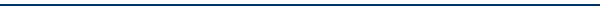  12900 Frazho Rd.Warren, Michigan 48089(586) 439-4456In compliance with Title VI of the Civil Rights Act of 1964, Title IX of the Education Amendments of 1972, Section 504 of the Rehabilitation Act of 1973, the Age Discrimination Act of 1975, the Americans with Disabilities Act of 1990, and the Elliott-Larsen Civil Rights Act of 1977, it is the policy of the Warren Woods School District that no person shall, on the basis of race, color, religion, national origin or ancestry, gender/sex, age, disability, height, weight, or marital status be excluded from participation in, be denied the benefits of, or be subjected to discrimination during any program or activity or in employment.  For information, contact (586) 439-4401.Inquiries related to discrimination on the basis of disability should be directed to: Stacie Sward, 504 Coordinator, 12900 Frazho Rd., Warren, MI 48089.  (586) 439-4464.Direct all other inquiries related to any other discrimination to:  Stacey Denewith-Fici. Superintendent, 12900 Frazho Rd., Warren, MI 48089.  (586) 439-4417.SOUTHWEST MACOMB TECHNICAL EDUCATION CONSORTIUM                                SOUTHWEST MACOMB TECHNICAL EDUCATION CONSORTIUM                                SOUTHWEST MACOMB TECHNICAL EDUCATION CONSORTIUM                                SOUTHWEST MACOMB TECHNICAL EDUCATION CONSORTIUM                                SOUTHWEST MACOMB TECHNICAL EDUCATION CONSORTIUM                                SOUTHWEST MACOMB TECHNICAL EDUCATION CONSORTIUM                                                                 Any CTE course may substitute for second world language credit (2016-2020)                                 Any CTE course may substitute for second world language credit (2016-2020)                                 Any CTE course may substitute for second world language credit (2016-2020)                                 Any CTE course may substitute for second world language credit (2016-2020)                                 Any CTE course may substitute for second world language credit (2016-2020)                                 Any CTE course may substitute for second world language credit (2016-2020)CAREER PATHWAYCLHSFHSLHSWWTHSArts & CommunicationArts & CommunicationArts & CommunicationArts & CommunicationArts & CommunicationArts & CommunicationGraphic CommunicationsGraphic CommunicationsxDigital Media ProductionDigital Media ProductionxxBusiness Management, Marketing & TechnologyBusiness Management, Marketing & TechnologyBusiness Management, Marketing & TechnologyBusiness Management, Marketing & TechnologyBusiness Management, Marketing & TechnologyBusiness Management, Marketing & TechnologyAccountingAccountingx xxBusiness ManagementxMarketingMarketingxxxEngineering/Manufacturing &Industrial TechnologyEngineering/Manufacturing &Industrial TechnologyEngineering/Manufacturing &Industrial TechnologyEngineering/Manufacturing &Industrial TechnologyEngineering/Manufacturing &Industrial TechnologyEngineering/Manufacturing &Industrial TechnologyAutomotive TechnologyAutomotive TechnologyxxMechanical Drafting/CADxManufacturing TechnologyManufacturing TechnologyxComputer ProgrammingComputer ProgrammingxHeavy Equipment TechnologyHeavy Equipment TechnologyxHealth SciencesHealth SciencesHealth SciencesHealth SciencesHealth SciencesHealth SciencesAnatomy & Physiology for Health CareersAnatomy & Physiology for Health CareersxExploration into Health CareersExploration into Health CareersxDental AssistantDental AssistantxEmergency Medical TechnicianEmergency Medical TechnicianxEmergency Medical Responder & Intro to Health CareersEmergency Medical Responder & Intro to Health CareersxMedical AssistantMedical AssistantxMedical TerminologyMedical TerminologyxNursing AssistantNursing AssistantxPharmacy TechnicianPharmacy TechnicianxPhysical Therapy Professional /AidePhysical Therapy Professional /AidexHuman ServicesHuman ServicesHuman ServicesHuman ServicesHuman ServicesHuman ServicesCosmetologyCosmetologyxEducation CareersxFirefightingFirefightingxLaw EnforcementLaw EnforcementxPersonal & Culinary ServicesPersonal & Culinary ServicesxxGovernment & Public AdministrationGovernment & Public AdministrationGovernment & Public AdministrationGovernment & Public AdministrationGovernment & Public AdministrationGovernment & Public AdministrationJ(ROTC)J(ROTC)xExternship (Co-op)*Externship (Co-op)*xxx x